*When: July 22nd - 25th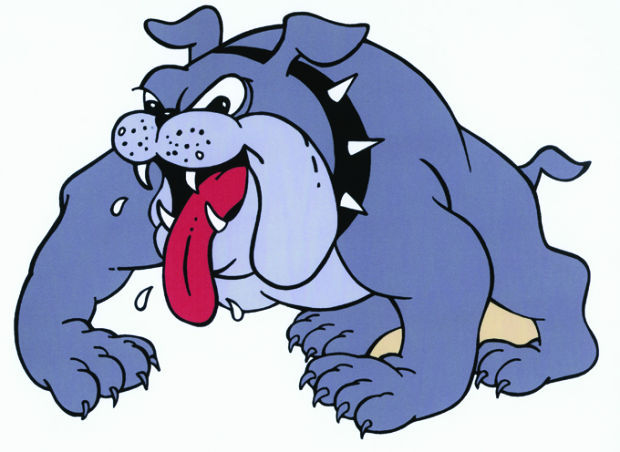 *What: City-Wide Developmental Soccer Camp *Who: Players entering K-9th grade*Time: 5 - 8 PM*Where: Bullock Soccer Complex       (Margaret Leary Elementary School)*Cost: $60 (K-3) $70 (4-9)      Cost includes Camp T-shirt      Family rates available. Each additional player is half price.*Players must wear cleats, shin guards, shorts, and t-shirtName: ________________________________________________________________Birthdate: ______/______/______ Grade Entering: ___________             Shirt Size: YS YM YL S M L XL XXL School: ______________________________________Mailing Address: ______________________________ Email address: ____________________________Mother’s Name: ______________________________ Phone number: ___________________________ Father’s Name: _______________________________ Phone number: ___________________________In case of emergency contact: ___________________ Phone number: ___________________________Parent Release Agreement We (I) the parent of ______________________________ release all employees of Mile High Soccer Camp from all claims on account of any injury sustained by our/my son/daughter while attending the Mile High Soccer Camp. We (I) further authorize the Camp Director (Cody Carpenter) to act for us in the best judgment in case of any emergency requiring medical attention. 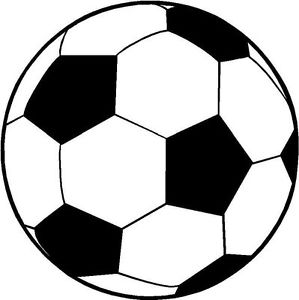 Parent: ____________________________________ Date: ______________________________________Please read & sign the release and return with payment to:Cody Carpenter 1320 Westside Blvd Butte, MT 59701 Please make checks payable to: Cody CarpenterDay-of registration is available at 4:30 pm on July 22nd  For more info: contact Cody at 560-7802 or codycarpenter.accbutte@gmail.com 